Učenička zadruga LEKEN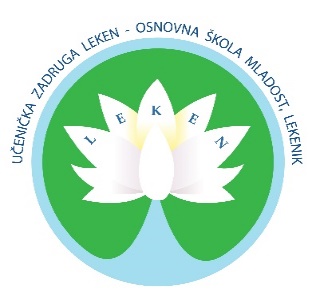 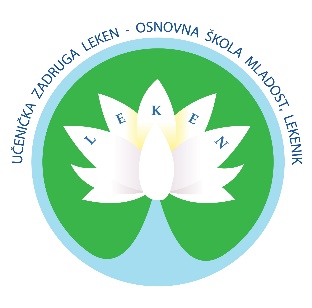 VAS POZIVA DA POSJETITEU OŠ MLADOSTBOŽIĆNI SAJAM20. - 22. prosinca 2018.Želimo uljepšati božićne blagdane izložbom i prodajom radova mladih zadrugara i članova Učeničke zadruge Leken.Sajam će se održavati u holu naše škole:20.prosinca 2018. od 14,00 – 18,00 sati, 21.prosinca 2018. od 8,00 – 13,00 sati i22.prosinca 2018. od 17,00 – 19,00 sati (Božićni koncert Općine Lekenik)Dođite i podržite trud naših mladih zadruga i članova Učeničke zadruge Leken.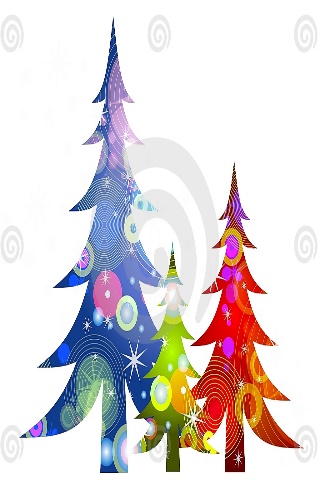 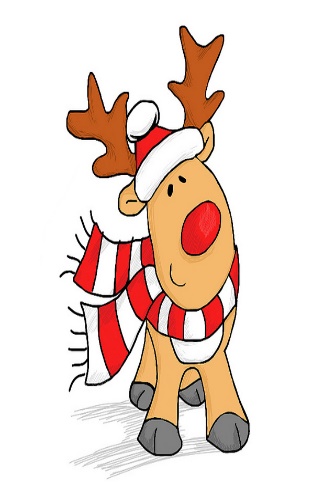 Učenička zadruga Leken želi Vamblagoslovljen Božići uspješnu novu 2019. godinu 